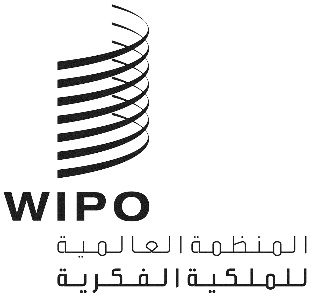 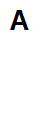 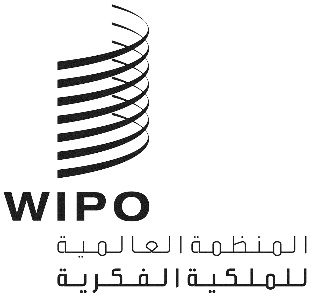 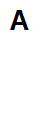 WO/CC/81/3الأصل: بالإنكليزيةالتاريخ: 29 يونيو 2022لجنة الويبو للتنسيقالدورة الحادية والثمانون (الدورة العادية الثالثة والخمسون)جنيف، من 14 إلى 22 يوليو 2022لجنة المعاشات التقاعدية لموظفي الويبووثيقة من إعداد الأمانةقررت لجنة الويبو للتنسيق، في دورتها العادية في سنة 1977، أن تتألف لجنة المعاشات التقاعدية لموظفي الويبو (لجنة المعاشات) من ثلاثة أعضاء وثلاثة أعضاء بدلاء، على أن تختار لجنة الويبو للتنسيق عضواً واحداً وبديلاً واحداً. وعادة، يشغل الأعضاء الذين اقترحهم المدير العام للانتخاب من قبل لجنة الويبو للتنسيق فترة عضوية مدتها أربع سنوات. ولكن بغية إنشاء عملية تسهل دعوة أوسع نطاقا لتقديم الدول الأعضاء لمرشحين من أجل انتخاب العضو والعضو المناوب في لجنة المعاشات والنظر في هؤلاء المرشحين من قبل لجنة الويبو للتنسيق، خُفّضت في عام 2021 مدة عضوية الأعضاء الحاليين، بشكل استثنائي، إلى سنة وسنتين على التوالي.وقامت لجنة الويبو للتنسيق، في دورتها العادية في أكتوبر 2021، بانتخاب العضو في لجنة المعاشات لفترة ولاية مدتها سنة واحدة، أي حتى نهاية الدورة العادية للجنة الويبو للتنسيق في عام 2022، والعضو البديل في لجنة المعاشات لفترة ولاية مدتها سنتين، أي حتى نهاية الدورة العادية للجنة الويبو للتنسيق في عام 2023، على التوالي. ومع ذلك، يقترح المدير العام في هذه المرحلة أن تبدأ فترة الأربع سنوات للعضو المنتخب حديثاً، في 1 سبتمبر 2022، بالنظر إلى أن الدورة الثانية والسبعين لمجلس الصندوق المشترك للمعاشات التقاعدية لموظفي الأمم المتحدة (UNJSPB) ستُعقد في الفترة من 25 إلى 29 يوليو 2022 في فيينا، النمسا، وهو ما لن يتيح وقتاً كافياً لعضو لجنة المعاشات التقاعدية لإجراء الاستعدادات الموضوعية لاجتماع مجلس الصندوق على نحو ملائم، أو أن تتخذ الأمانة الترتيبات اللوجستية لتمكين العضو بالسفر لحضور الاجتماع. وبالتالي، فإن العضو الحالي سيمثل الويبو في اجتماع مجلس الصندوق. وبما أن الدورات المقبلة للجنة الويبو للتنسيق واجتماعات مجلس الصندوق ستعقد بالتزامن، فإن الولايات التي تبدأ في سبتمبر قد تكون أكثر النهج فعالية لضمان الإعداد والتمثيل الفعالين لأعضاء الويبو، والتي سيقدم المدير العام مقترحات بشأنها وفقاً لذلك.وفي أوائل هذا العام، أُرسلت مذكرة شفوية إلى الدول الأعضاء لدعوتها إلى اقتراح مرشحين لانتخابهم كعضو في لجنة المعاشات لفترة ولاية مدتها أربع سنوات. وقد تلقى المدير العام عدة ترشيحات. وبعد النظر بتمعن في تلك الترشيحات، قرر المدير العام أن يقترح انتخاب السيد المنصف الشرعبي (تونس) كعضو في لجنة المعاشات التقاعدية من قبل لجنة الويبو للتنسيق.وأمضى السيد الشرعبي معظم حياته المهنية في المعهد الوطني للمواصفات والملكية الصناعية (INNORPI) في تونس. وقد شغل، منذ مايو 2021، منصب نائب المدير المسؤول عن إدارة الملكية الصناعية. وشغل منصب نائب المدير المسؤول عن التنظيم الإداري والموارد البشرية بين عامي 2016 و2021. وسبق للسيد الشرعبي أن أمضى أكثر من 20 عاماً في قسم الموارد البشرية قبل أن يصبح رئيساً لقسم الموارد البشرية والتدريب في عام 2010، ثم رئيساً للإدارة والشؤون المالية عام 2015.وخبرة السيد الشرعبي الطويلة في مجال الموارد البشرية والشؤون المالية تجعله على دراية بجميع الأمور المتعلقة بالتقاعد والمعاشات التقاعدية.إن لجنة الويبو للتنسيق مدعوة انتخاب السيد المنصف الشرعبي كعضو في لجنة المعاشات التقاعدية لموظفي الويبو لمدة أربع سنوات تبدأ في 1 سبتمبر 2022.[نهاية الوثيقة]